Thema brr, wat koud!De sneeuw: water dat als witte vlokken uit de lucht valtDe sneeuwvlok: kleine stukjes ijs met veel lucht die aan elkaar vast                              één vlok van sneeuw maken.De sneeuwbal: een bal gemaakt van sneeuw.De sneeuwpop: pop die je maakt van sneeuw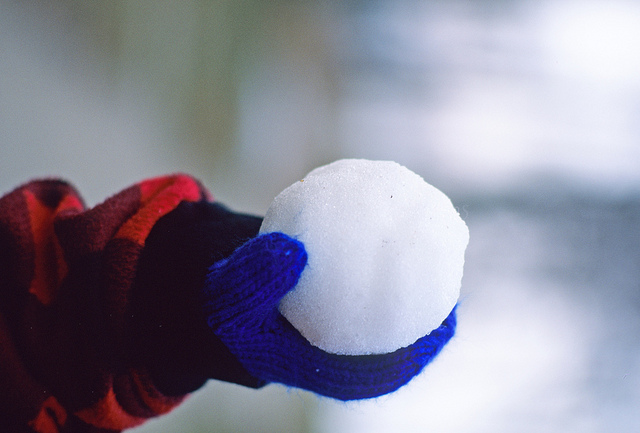 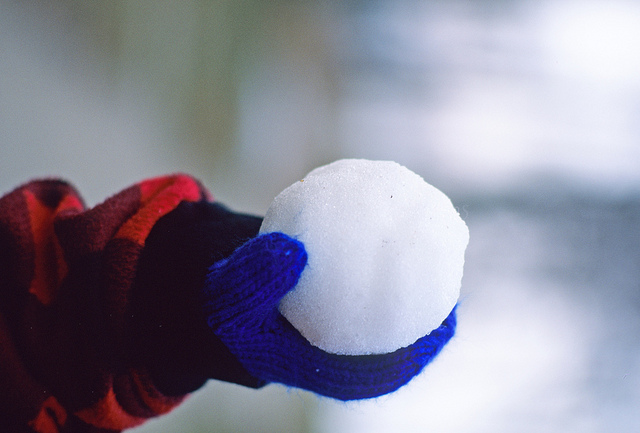 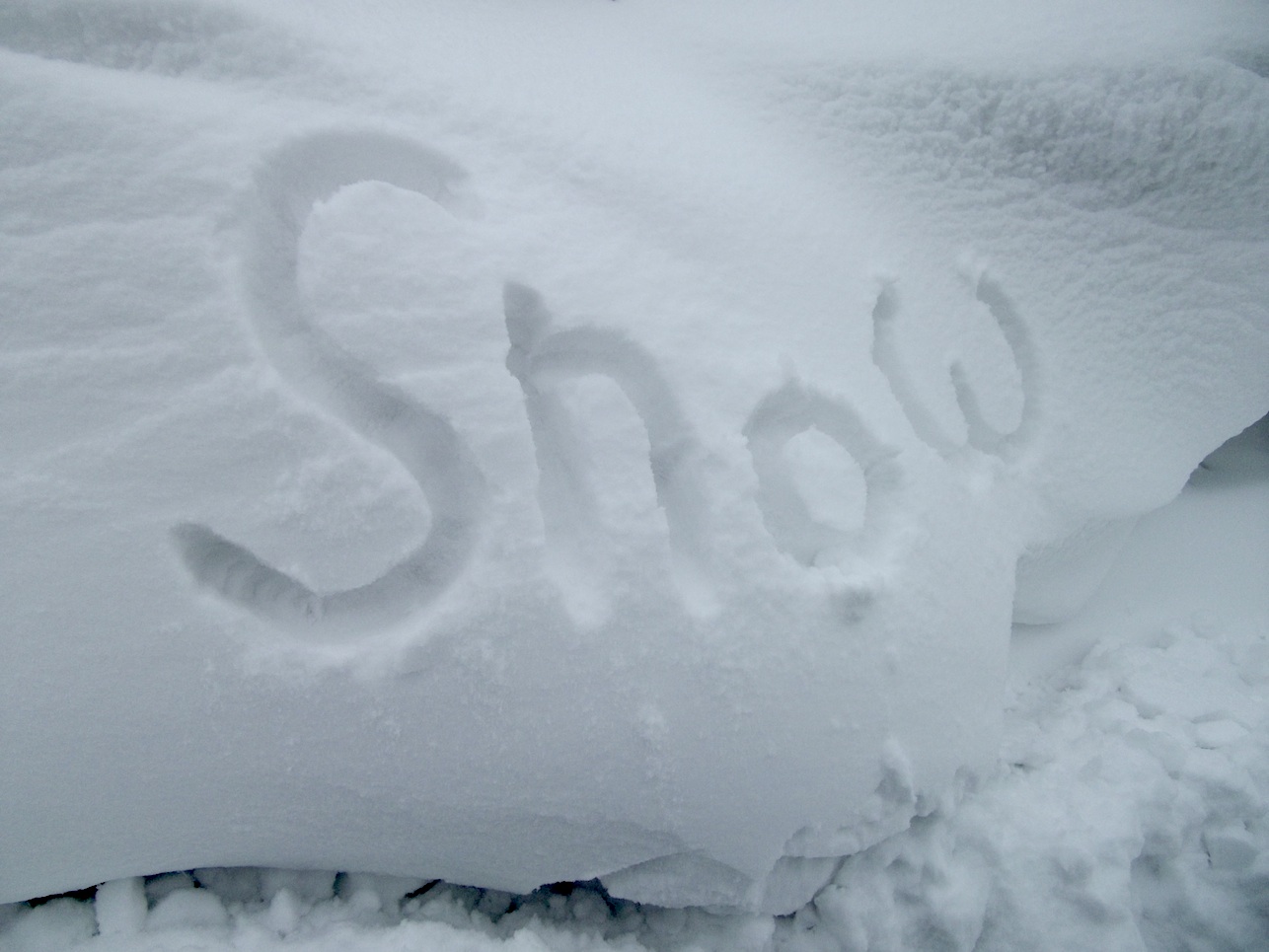 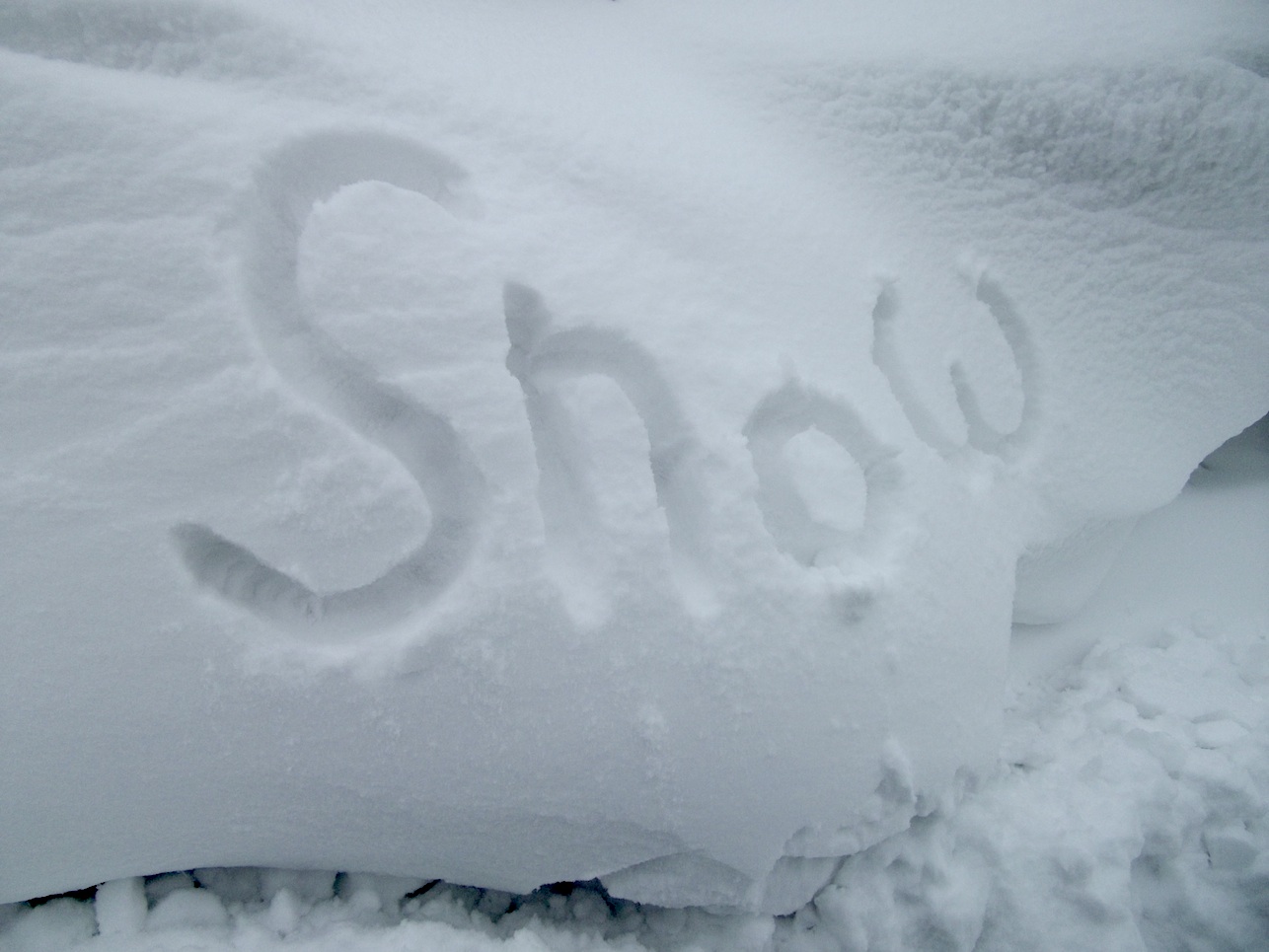 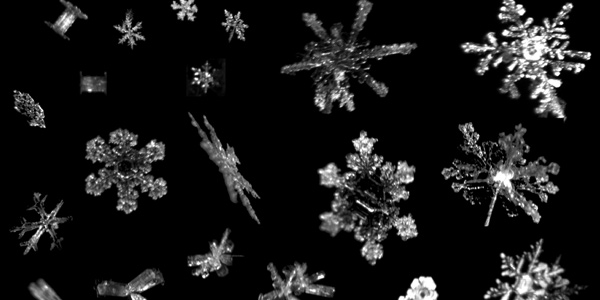 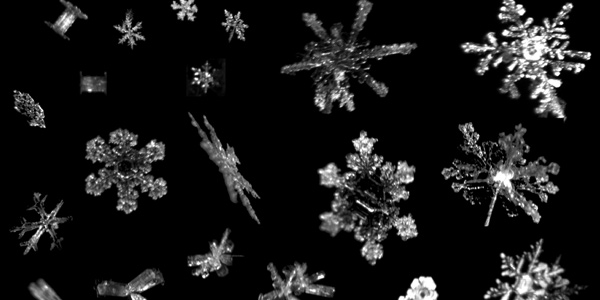 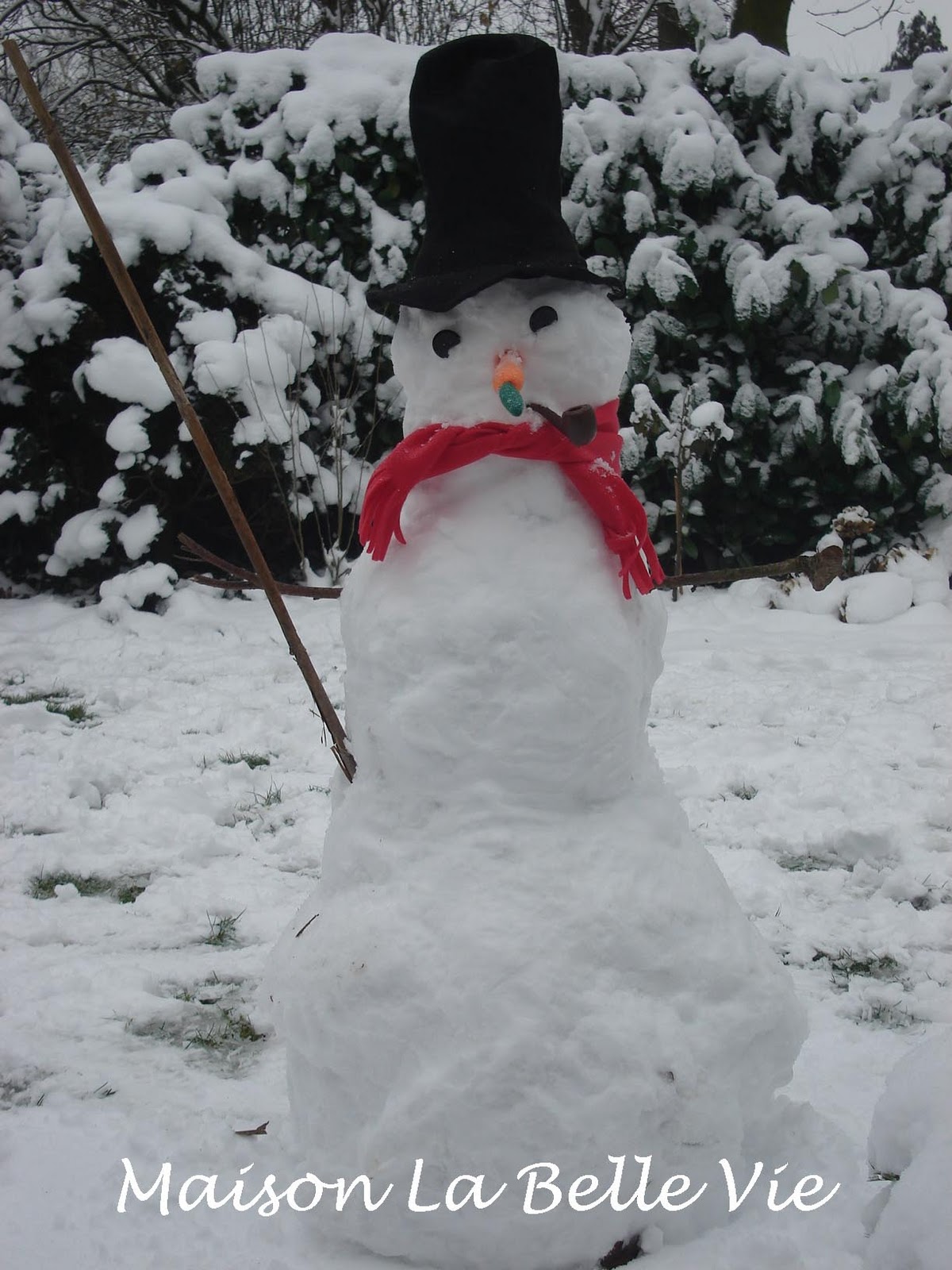 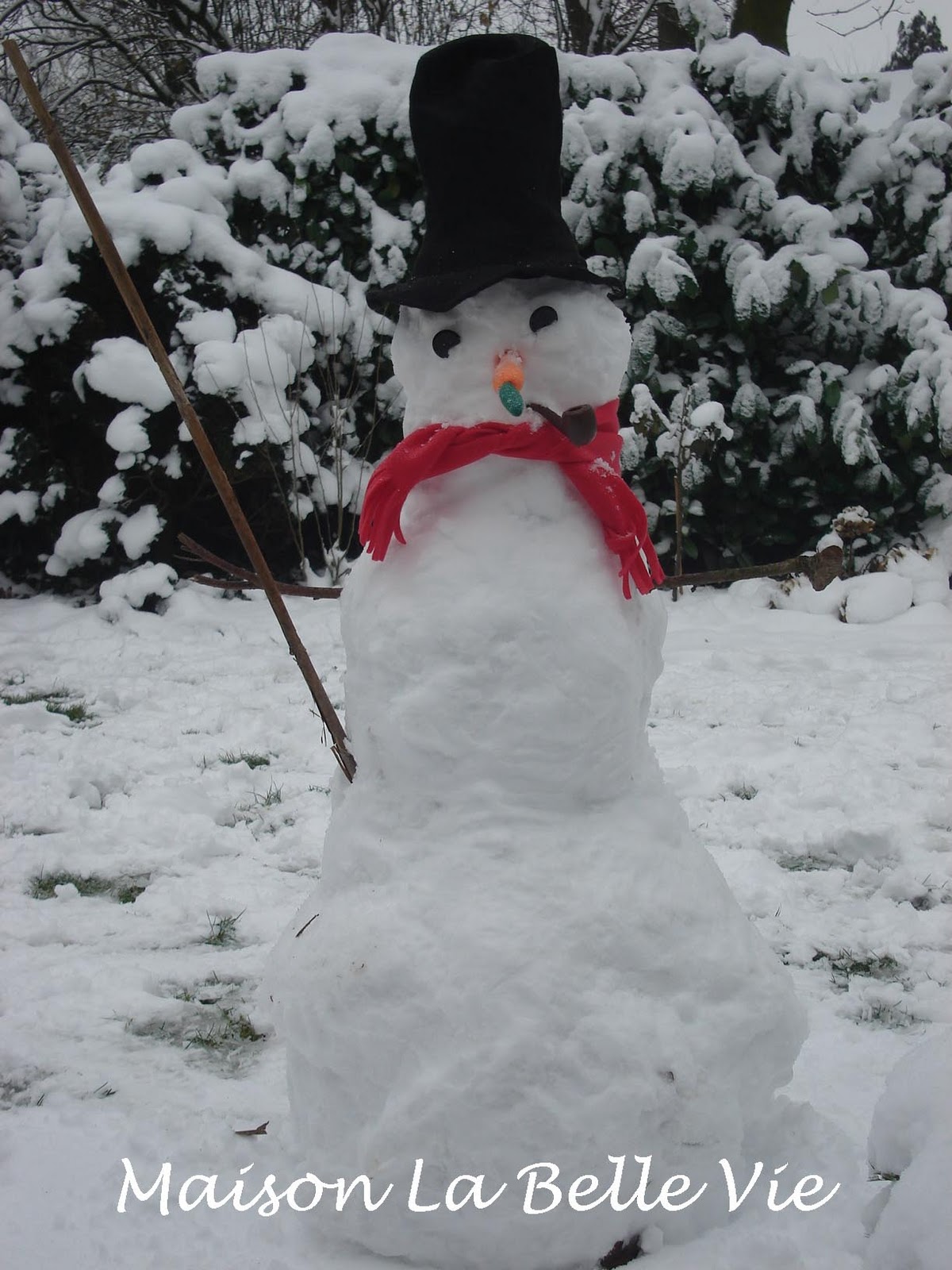 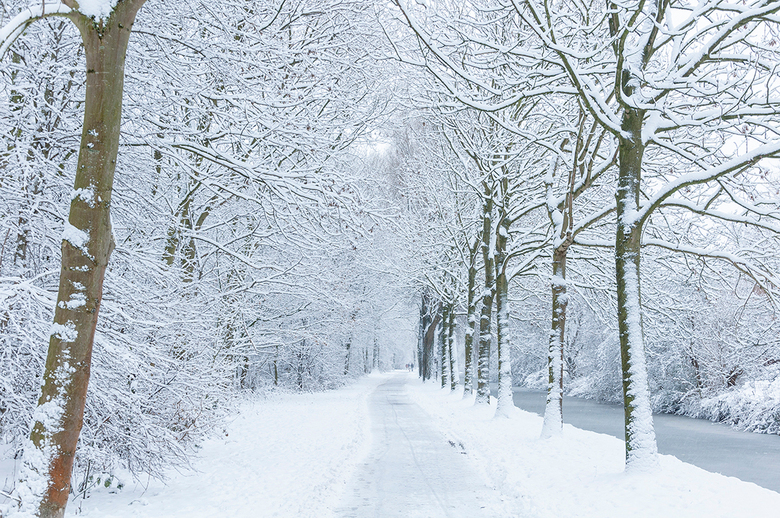 